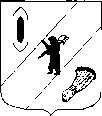 АДМИНИСТРАЦИЯ  ГАВРИЛОВ-ЯМСКОГОМУНИЦИПАЛЬНОГО  РАЙОНАПОСТАНОВЛЕНИЕ23.10.2018  № 1183Об утверждении  муниципальной  программы«Экономическое развитие и инновационнаяэкономика  Гаврилов-Ямского муниципальногорайона» на 2019-2021 годы(в редакции постановлений от 20.07.2020 № 531, от 11.01.2021 № 14,             от 24.12.2021 № 1077)	В соответствии с постановлением Администрации Гаврилов-Ямского муниципального района от 04.08.2017 № 817 «Об утверждении Порядка разработки, реализации и оценки эффективности муниципальных программ Гаврилов-Ямского муниципального района», руководствуясь статьей 26 Устава Гаврилов-Ямского муниципального района,АДМИНИСТРАЦИЯ МУНИЦИПАЛЬНОГО РАЙОНА ПОСТАНОВЛЯЕТ:	1. Утвердить    муниципальную   программу «Экономическое развитие и инновационная экономика  Гаврилов-Ямского муниципального района» на 2019-2021 годы  (Приложение). 	 	2. Контроль за исполнением постановления возложить на заместителя Главы  Администрации Гаврилов-Ямского муниципального района – начальника Управления финансов Баранову Е.В.	3. Постановление опубликовать в районной массовой газете «Гаврилов-Ямский вестник» и разместить на официальном сайте Администрации Гаврилов-Ямского муниципального района в сети Интернет.	4. Постановление вступает в силу с момента официального опубликования.Глава Администрациимуниципального района	                                                      В.И. Серебряков	Приложение к постановлению Администрации Гаврилов-Ямского муниципального районаот 23.10.2019  № 1183в редакции постановленийот 20.07.2020 № 531,от 11.01.2021 № 14,от 24.12.2021 № 1077  ПАСПОРТ МУНИЦИПАЛЬНОЙ ПРОГРАММЫ«Экономическое развитие и инновационная экономика Гаврилов-Ямского муниципального района»Содержание проблемы	Повышение качества  жизни сельского населения, создание условий для обеспечения и защиты прав потребителей, установленных законодательством Российской Федерации и формирование благоприятных условий  для развития субъектов малого и среднего предпринимательства является неотъемлемой частью государственной политики, а также приоритетным направлением социально-экономического развития Гаврилов-Ямского муниципального района.	На сегодняшний день существует проблема обеспечения товарами первой необходимости сельского населения, проживающего в отдалённых сельских населённых пунктах, не имеющих стационарной торговли. Этот вопрос решается путём доставки товаров автолавками.	 Вместе с тем практика реализации Закона о защите прав потребителей показала, что одной из главных причин недостаточной его действенности является слабое знание своих прав и обязанностей, как потребителем, так и продавцом, изготовителем (исполнителем). Поэтому весьма актуальной остается проблема информационной, методической и консультационной помощи.	С 2014 по 2015 год реализовывалась  муниципальная  программа «Экономическое развитие и инновационная экономика Гаврилов-Ямского муниципального района», с 2016 по 2018 годы муниципальная программа «Экономическое развитие и инновационная экономика Гаврилов-Ямского муниципального района». 	В рамках реализации мероприятий подпрограмм муниципальной  программы  осуществлялись меры, направленные на обеспечение 52 отдаленных сельских населенных пункта муниципального района, где нет стационарной торговой сети, товарами первой необходимости, на комплексное решение проблемных вопросов в предпринимательстве. 	Доставка товаров и услуг в сельские населенные пункты связана со значительными финансовыми затратами. Поэтому для обеспечения сельского населения качественными и безопасными товарами и услугами необходима  финансовая поддержка. 	Участвуя практически во всех видах экономической деятельности, субъекты малого и среднего предпринимательства  обеспечивают формирование конкурентной среды, увеличение валового районного продукта, повышение доходов консолидированного бюджета муниципального района, занятость и повышение уровня жизни населения, формирование среднего класса. Экономическое и социальное развитие муниципального района во многом зависит от развития данного сектора экономики.2. Цели и задачи программы	Цель муниципальной программы – повышение качества и уровня жизни населения  и формирование благоприятных условий  для развития субъектов малого и среднего предпринимательства Гаврилов-Ямского муниципального района.Задачи муниципальной программы:-  обеспечение сельского населения  социально значимыми потребительскими товарами;- обеспечение качества и безопасности продовольственных товаров на потребительском рынке района и защиты прав потребителей;- популяризация роли предпринимательства, информационная, консультационная  поддержка субъектов малого и среднего предпринимательства;- содействие продвижению и росту конкурентоспособности продукции малого и среднего предпринимательства;- развитие инфраструктуры поддержки субъектов малого и среднего предпринимательства, а также имущественная поддержка субъектов малого и среднего предпринимательства;- оказание поддержки субъектам малого и среднего предпринимательства отраслей, наиболее пострадавших в условиях ухудшения ситуации в результате распространения новой коронавирусной инфекции.Ожидаемые результаты от реализации муниципальной программы:	- повышение уровня обеспечения населения в отдалённых труднодоступных сельских населённых пунктах товарами первой необходимости;	- повышение уровня доступности информации о правах потребителя и  правовой грамотности населения в сфере защиты прав потребителей;	- увеличение численности занятых в малом и среднем предпринимательстве с одновременным ростом числа субъектов малого предпринимательства;	- увеличение оборота продукции (работ, услуг), производимой малыми предприятиями;- предотвращение сокращения субъектов малого и среднего предпринимательства отраслей, наиболее пострадавших в условиях ухудшения ситуации в результате распространения новой коронавирусной инфекции.Перечень  целевых показателей  муниципальной программы3. Перечень подпрограмм муниципальной программыВ муниципальную программу входят две подпрограммы:- муниципальная целевая программа «Поддержка потребительского рынка на селе Гаврилов-Ямского муниципального района» на 2019-2021 годы; - муниципальная целевая программа «Поддержка и развитие малого и среднего предпринимательства Гаврилов-Ямского муниципального района» на 2019-2021 годы. 1) Муниципальная целевая программа «Поддержка потребительского рынка на селе Гаврилов-Ямского муниципального района» на 2019-2021 годы  направлена на  повышение качества жизни сельского населения Гаврилов-Ямского муниципального района путем развития потребительского рынка и повышение уровня доступности информации о правах потребителя и  правовой грамотности населения в сфере защиты прав потребителей.Основные сведения о подпрограмме «Поддержка потребительского рынка на селе  Гаврилов-Ямского муниципального района» на 2019-2021 годы2) Муниципальная целевая программа «Поддержка и развитие малого и среднего предпринимательства Гаврилов-Ямского муниципального района» на 2019-2021 годы направлена  на формирование благоприятных условий для развития субъектов малого и среднего предпринимательства, способствующих увеличению вклада малого и среднего предпринимательства  в экономику Гаврилов-Ямского муниципального района. Основные сведения о подпрограмме«Поддержка и развитие малого и среднего предпринимательства Гаврилов-Ямского муниципального района» на 2019-2021 годы4. Ресурсное обеспечение муниципальной программы«Экономическое развитие и инновационная экономика Гаврилов-Ямского муниципального района»      5. Система управления реализацией муниципальной программы	5.1. Текущее управление реализацией муниципальной программы осуществляется  в соответствии   с разделом  6 Порядка разработки, реализации и оценке эффективности муниципальных программ Гаврилов-Ямского муниципального района, утвержденным постановлением Администрации Гаврилов-Ямского муниципального района от 04.08.2017 № 817.	5.2. Показатель стратегической результативности программы (Rст) при отсутствии базового значения показателя рассчитывается по формуле:где:Рфакт - фактическое значение целевого показателя муниципальной целевой программы на конец отчетного периода;Рплан – плановое значение целевого показателя муниципальной целевой программы на конец отчетного периода.Критерии оценки стратегической результативности программы:┌─────────────────────────────────────────┬───────────────────────────────┐│     Значение индекса стратегической     │        Стратегическая         ││    результативности программы (R  )     │  результативность программы   ││                                 ст      │                               │├─────────────────────────────────────────┼───────────────────────────────┤│R   >= 95%                               │высокорезультативная           ││ ст                                      │                               │├─────────────────────────────────────────┼───────────────────────────────┤│85% < R   < 95%                          │среднерезультативная           ││       ст                                │                               │├─────────────────────────────────────────┼───────────────────────────────┤│R   =< 85%                               │низкорезультативная            ││ ст                                      │                               │└─────────────────────────────────────────┴───────────────────────────────┘5.3. Показатель эффективности программы (Еисп) рассчитывается по формуле:где:Rст – показатель стратегической результативности программы,Fплан – плановое значение финансовых средств бюджетов всех уровней на создание результатов на отчетный период;       Fфакт – фактическое значение финансовых средств бюджетов всех уровней на создание результатов на отчетный период.Критерии оценки эффективности исполнения программы:┌────────────────────────────────────┬────────────────────────────────────┐│   Значение индекса эффективности   │ Эффективность исполнения программы ││    исполнения программы (E   )     │                                    ││                           исп      │                                    │├────────────────────────────────────┼────────────────────────────────────┤│E    >= 100%                        │высокоэффективная                   ││ исп                                │                                    │├────────────────────────────────────┼────────────────────────────────────┤│90% < E    < 100%                   │среднеэффективная                   ││       исп                          │                                    │├────────────────────────────────────┼────────────────────────────────────┤│E    =< 90%                         │низкоэффективная                    ││ исп                                │                                    │└────────────────────────────────────┴────────────────────────────────────┘6.  Система мероприятий муниципальной программыСокращения, использованные в программе:ОЭПДиИ  - отдел экономики, предпринимательской деятельности и инвестиций Администрации Гаврилов-Ямского                     муниципального района;УАГИЗО  - Управление по  архитектуре, градостроительству, имущественным и земельным отношениям Администрации                      Гаврилов-Ямского муниципального района;УФ           -  Управление финансов администрации Гаврилов-Ямского муниципального района;КСМП     -  Координационный совет по малому и среднему предпринимательству при Главе Гаврилов-Ямского муниципального                     района;ОБ            - областной бюджет;БМР         - бюджет муниципального района. Наименование муниципальной программы«Экономическое развитие и инновационная экономика Гаврилов-Ямского муниципального района»«Экономическое развитие и инновационная экономика Гаврилов-Ямского муниципального района»Ответственный исполнительмуниципальной программыОтдел экономики, предпринимательской деятельности и инвестиций Администрации муниципального районаОтдел экономики, предпринимательской деятельности и инвестиций Администрации муниципального районаКуратор муниципальной программыШабарова Вера Николаевна - заместитель Главы Администрации Гаврилов-Ямского муниципального района  Шабарова Вера Николаевна - заместитель Главы Администрации Гаврилов-Ямского муниципального района  Сроки реализации муниципальной программы2019-2021 годы2019-2021 годыЦель муниципальной программыПовышение качества и уровня жизни населения  и формирование благоприятных условий для развития субъектов малого и среднего предпринимательства Гаврилов-Ямского муниципального районаПовышение качества и уровня жизни населения  и формирование благоприятных условий для развития субъектов малого и среднего предпринимательства Гаврилов-Ямского муниципального районаЗадачи муниципальной программы-  обеспечение сельского населения  социально значимыми потребительскими товарами;- обеспечение качества и безопасности продовольственных товаров на потребительском рынке района и защиты прав потребителей;- популяризация роли предпринимательства, информационная, консультационная  поддержка субъектов малого и среднего предпринимательства;- содействие продвижению и росту конкурентоспособности продукции малого и среднего предпринимательства;- развитие инфраструктуры поддержки субъектов малого и среднего предпринимательства, а также имущественная поддержка субъектов малого и среднего предпринимательства;- оказание поддержки субъектам малого и среднего предпринимательства отраслей, наиболее пострадавших в условиях ухудшения ситуации в результате распространения новой коронавирусной инфекции.-  обеспечение сельского населения  социально значимыми потребительскими товарами;- обеспечение качества и безопасности продовольственных товаров на потребительском рынке района и защиты прав потребителей;- популяризация роли предпринимательства, информационная, консультационная  поддержка субъектов малого и среднего предпринимательства;- содействие продвижению и росту конкурентоспособности продукции малого и среднего предпринимательства;- развитие инфраструктуры поддержки субъектов малого и среднего предпринимательства, а также имущественная поддержка субъектов малого и среднего предпринимательства;- оказание поддержки субъектам малого и среднего предпринимательства отраслей, наиболее пострадавших в условиях ухудшения ситуации в результате распространения новой коронавирусной инфекции.Объем финансирования муниципальной программы,тыс. руб.Всего:  266,738  (из них 202,738 – ОБ; 64,0 – БМР)  в  т. ч. по годам:2019 г. - 112,606 (из них 70,606 – ОБ; 42,0 – БМР)  2020 г. – 154,132 (из них 132,132 – ОБ; 22,0 – БМР) 2021 г. – 0,0 (из них 0,0 – БМР)Всего:  266,738  (из них 202,738 – ОБ; 64,0 – БМР)  в  т. ч. по годам:2019 г. - 112,606 (из них 70,606 – ОБ; 42,0 – БМР)  2020 г. – 154,132 (из них 132,132 – ОБ; 22,0 – БМР) 2021 г. – 0,0 (из них 0,0 – БМР)Ожидаемые результаты  муниципальной программы- повышение уровня обеспечения населения в отдалённых труднодоступных сельских населённых пунктах товарами первой необходимости;- повышение уровня доступности информации о правах потребителя и  правовой грамотности населения в сфере защиты прав потребителей;- увеличение численности занятых в малом и среднем предпринимательстве с одновременным ростом числа субъектов малого предпринимательства;- увеличение оборота продукции (работ, услуг), производимой малыми предприятиями;- увеличение количества объектов имущества в перечне муниципального имущества Гаврилов-Ямского муниципального района, предназначенного для предоставления во владение и (или) пользование субъектам малого и среднего предпринимательства и организациям, образующим инфраструктуру поддержки субъектов малого и среднего предпринимательства;- предотвращение сокращения субъектов малого и среднего предпринимательства отраслей, наиболее пострадавших в условиях ухудшения ситуации в результате распространения новой коронавирусной инфекции.	- повышение уровня обеспечения населения в отдалённых труднодоступных сельских населённых пунктах товарами первой необходимости;- повышение уровня доступности информации о правах потребителя и  правовой грамотности населения в сфере защиты прав потребителей;- увеличение численности занятых в малом и среднем предпринимательстве с одновременным ростом числа субъектов малого предпринимательства;- увеличение оборота продукции (работ, услуг), производимой малыми предприятиями;- увеличение количества объектов имущества в перечне муниципального имущества Гаврилов-Ямского муниципального района, предназначенного для предоставления во владение и (или) пользование субъектам малого и среднего предпринимательства и организациям, образующим инфраструктуру поддержки субъектов малого и среднего предпринимательства;- предотвращение сокращения субъектов малого и среднего предпринимательства отраслей, наиболее пострадавших в условиях ухудшения ситуации в результате распространения новой коронавирусной инфекции.	Перечень подпрограмм (целевых и ведомственных программ, основных мероприятий, входящих в состав муниципальной программы)МЦП «Поддержка потребительского рынка на селе Гаврилов-Ямского муниципального района» на 2019-2021 годыОтдел экономики, предпринимательской деятельности и инвестиций Администрации Гаврилов-Ямского муниципального районаПеречень подпрограмм (целевых и ведомственных программ, основных мероприятий, входящих в состав муниципальной программы)МЦП «Поддержка и развитие малого и среднего предпринимательства Гаврилов-Ямского муниципального района» на 2019-2021 годыОтдел экономики, предпринимательской деятельности и инвестиций Администрации Гаврилов-Ямского муниципального районаКонтактное лицоВехтер Анна Владимировна – начальник отдела экономики, предпринимательской деятельности и инвестиций Администрации Гаврилов-Ямского муниципального района, (48534) 2-32-51,Голикова Ольга Алексеевна – ведущий специалист отдела экономики, предпринимательской деятельности и инвестиций Администрации Гаврилов-Ямского муниципального района, (48534) 2-32-51.Вехтер Анна Владимировна – начальник отдела экономики, предпринимательской деятельности и инвестиций Администрации Гаврилов-Ямского муниципального района, (48534) 2-32-51,Голикова Ольга Алексеевна – ведущий специалист отдела экономики, предпринимательской деятельности и инвестиций Администрации Гаврилов-Ямского муниципального района, (48534) 2-32-51.НаименованиеВесовойЕд.Значения целевых показателейЗначения целевых показателейЗначения целевых показателейцелевого показателякоэффициент Kiизмерения 2019  год2020год2021год123456Подпрограмма 1:  МЦП  «Поддержка потребительского рынка на селе Гаврилов-Ямского муниципального района» на 2019-2021 годыПодпрограмма 1:  МЦП  «Поддержка потребительского рынка на селе Гаврилов-Ямского муниципального района» на 2019-2021 годыПодпрограмма 1:  МЦП  «Поддержка потребительского рынка на селе Гаврилов-Ямского муниципального района» на 2019-2021 годыПодпрограмма 1:  МЦП  «Поддержка потребительского рынка на селе Гаврилов-Ямского муниципального района» на 2019-2021 годыПодпрограмма 1:  МЦП  «Поддержка потребительского рынка на селе Гаврилов-Ямского муниципального района» на 2019-2021 годыПодпрограмма 1:  МЦП  «Поддержка потребительского рынка на селе Гаврилов-Ямского муниципального района» на 2019-2021 годы1. Количество отдаленных сельских населенных пунктов, не имеющих стационарной торговой сети, в которых организована доставка  товаров первой необходимости0,7шт.5252-2. Количество обращений в рамках реализации Закона Российской Федерации от 07.02.1992 № 2300-1 «О защите прав потребителей»0,3чел.201515Итого1,0х      хххПодпрограмма 2:  МЦП   «Поддержка и развитие малого и среднего предпринимательства Гаврилов-Ямского муниципального района» на 2019-2021 годыПодпрограмма 2:  МЦП   «Поддержка и развитие малого и среднего предпринимательства Гаврилов-Ямского муниципального района» на 2019-2021 годыПодпрограмма 2:  МЦП   «Поддержка и развитие малого и среднего предпринимательства Гаврилов-Ямского муниципального района» на 2019-2021 годыПодпрограмма 2:  МЦП   «Поддержка и развитие малого и среднего предпринимательства Гаврилов-Ямского муниципального района» на 2019-2021 годыПодпрограмма 2:  МЦП   «Поддержка и развитие малого и среднего предпринимательства Гаврилов-Ямского муниципального района» на 2019-2021 годыПодпрограмма 2:  МЦП   «Поддержка и развитие малого и среднего предпринимательства Гаврилов-Ямского муниципального района» на 2019-2021 годы1. Проведение мероприятий с участием субъектов малого и среднего предпринимательства, направленных на расширение их деловых возможностей0,4ед.7372. Количество публикаций о мерах поддержки субъектов малого и среднего предпринимательства в средствах массовой информации 0,2ед.510103. Количество дополненных объектов имущества в перечень муниципального имущества Гаврилов-Ямского муниципального района0,2ед.1114. Количество организаций и индивидуальных предпринимателей, осуществляющих виды деятельности в отраслях российской экономики, в наибольшей степени пострадавших в условиях ухудшения ситуации в результате распространения новой коронавирусной инфекции, перечень которых утвержден постановлением Правительства Российской Федерации от 03 апреля 2020 г. № 434 «Об утверждении перечня отраслей российской экономики, в наибольшей степени пострадавших в условиях ухудшения ситуации в результате распространения новой коронавирусной инфекции» получивших налоговую льготу в виде единого налога на вменный доход0,2ед.-203-Итого1,0х       хххНаименование МЦП«Поддержка потребительского рынка на селе  Гаврилов-Ямского муниципального района» КураторШабарова Вера Николаевна - заместитель Главы Администрации Гаврилов-Ямского муниципального района Ответственный исполнительОтдел экономики, предпринимательской деятельности и инвестиций Администрации Гаврилов-Ямского муниципального районаУчастники МЦПОтдел экономики, предпринимательской деятельности и инвестиций Администрации Гаврилов-Ямского муниципального районаЦель программыОбеспечение населения Гаврилов-Ямского муниципального района социально значимыми потребительскими товарами Задачи программы-  обеспечение сельского населения  социально значимыми потребительскими товарами;- обеспечение качества и безопасности продовольственных товаров на потребительском рынке района и защиты прав потребителей.Основные целевые показатели (индикаторы)программы- количество отдаленных сельских населенных пунктов, не имеющих стационарной торговой сети, в которые осуществляется доставка товаров;- количество обращений в рамках реализации Закона Российской Федерации от 07.02.1992 № 2300-1 «О защите прав потребителей».Сроки  и этапы реализации программы2019-2021 годыОжидаемые конечные результаты программы- повышение уровня обеспечения населения в отдалённых труднодоступных сельских населённых пунктах товарами первой необходимости;- повышение уровня доступности информации о правах потребителя и  правовой грамотности населения в сфере защиты прав потребителей.Объемы и источники финансирования программы, тыс. руб.Всего:  226,738 (из них 202,738 – ОБ; 24,0 - БМР) в  т. ч. по годам:2019 г. -  82,606 (из них  70,606 – ОБ; 12,0 - БМР);                                                 2020 г. -  144,132 (из них 132,132 – ОБ; 12,0 – БМР);                                                      2021 г. -  0,0 (из них 0,0 - БМР).                                                   Контактные  лица, телефонВехтер Анна Владимировна – начальник  отдела экономики, предпринимательской деятельности и инвестиций Администрации Гаврилов-Ямского муниципального района, (48534) 2-32-51,Голикова Ольга Алексеевна – ведущий специалист  отдела экономики, предпринимательской деятельности и инвестиций Администрации Гаврилов-Ямского муниципального района, (48534) 2-32-51.Наименование МЦП«Поддержка и развитие малого и среднего предпринимательства  Гаврилов-Ямского муниципального района»  КураторШабарова Вера Николаевна - заместитель Главы Администрации Гаврилов-Ямского муниципального района Ответственный исполнительОтдел экономики, предпринимательской деятельности и инвестиций Администрации Гаврилов-Ямского муниципального районаУчастники МЦПОтдел экономики, предпринимательской деятельности и инвестиций Администрации Гаврилов-Ямского муниципального района;Координационный совет по малому и среднему предпринимательству при Главе Гаврилов-Ямского муниципального района;Управление по архитектуре, градостроительству, имущественным и земельным отношениям Администрации Гаврилов-Ямского муниципального района;Управление финансов администрации Гаврилов-Ямского муниципального района.Цель программыФормирование благоприятных условий для развития субъектов малого и среднего предпринимательства, способствующих увеличению вклада малого и среднего предпринимательства  в экономику Гаврилов-Ямского муниципального районаЗадачи программы- популяризация роли предпринимательства, информационная, консультационная  поддержка субъектов малого и среднего предпринимательства;- содействие продвижению и росту конкурентоспособности продукции малого и среднего предпринимательства;- развитие инфраструктуры поддержки субъектов малого и среднего предпринимательства, а также имущественная поддержка субъектов малого и среднего предпринимательства;- оказание поддержки субъектам малого и среднего предпринимательства отраслей, наиболее пострадавших в условиях ухудшения ситуации в результате распространения новой коронавирусной инфекции.Основные целевые показатели (индикаторы)программы- проведение мероприятий с участием субъектов малого и среднего предпринимательства, направленных на расширение их деловых возможностей;- количество публикаций о мерах поддержки субъектов малого и среднего предпринимательства в средствах массовой информации; - количество дополненных объектов имущества в перечень муниципального имущества Гаврилов-Ямского муниципального района;- количество организаций и индивидуальных предпринимателей, осуществляющих виды деятельности в отраслях российской экономики, в наибольшей степени пострадавших в условиях ухудшения ситуации в результате распространения новой коронавирусной инфекции, перечень которых утвержден постановлением Правительства Российской Федерации от 03 апреля 2020 г. № 434 «Об утверждении перечня отраслей российской экономики, в наибольшей степени пострадавших в условиях ухудшения ситуации в результате распространения новой коронавирусной инфекции» получивших налоговую льготу в виде единого налога на вменный доход.Сроки  и этапы реализации программы2019-2021 годыОжидаемые конечные результаты программы- увеличение численности занятых в малом и среднем предпринимательстве с одновременным ростом числа субъектов малого предпринимательства;- увеличение оборота продукции (работ, услуг), производимой малыми предприятиями;- увеличение количества объектов имущества в перечне муниципального имущества Гаврилов-Ямского муниципального района, предназначенного для предоставления во владение и (или) пользование субъектам малого и среднего предпринимательства и организациям, образующим инфраструктуру поддержки субъектов малого и среднего предпринимательства;- предотвращение сокращения субъектов малого и среднего предпринимательства отраслей, наиболее пострадавших в условиях ухудшения ситуации в результате распространения новой коронавирусной инфекции.	Объемы и источники финансирования программы, тыс. руб.Всего:  40,0 (из них 40,0 - БМР) в  т. ч. по годам:2019 г. -  30,0 (из них  30,0 - БМР);                                                 2020 г. -  10,0 (из них 10,0 – БМР);                                                      2021 г. -  0,0 (из них 0,0 - БМР).                                                   Контактные  лица, телефонВехтер Анна Владимировна – начальник  отдела экономики, предпринимательской деятельности и инвестиций Администрации Гаврилов-Ямского муниципального района, (48534) 2-32-51,Голикова Ольга Алексеевна – ведущий специалист  отдела экономики, предпринимательской деятельности и инвестиций Администрации Гаврилов-Ямского муниципального района, (48534) 2-32-51.Источники финансированияВсегоОценка расходов (тыс. руб.)в т.ч. по годамОценка расходов (тыс. руб.)в т.ч. по годамОценка расходов (тыс. руб.)в т.ч. по годамИсточники финансированияВсего20192020202112345Подпрограмма 1  «Поддержка потребительского рынка на селе  Гаврилов-Ямского муниципального района», всего 226,73882,606144,1320,0в  том числе:   бюджет муниципального района24,012,012,09,0   областной бюджет202,73870,606132,1320,0Подпрограмма 2 «Поддержка и развитие малого и среднего предпринимательства  Гаврилов-Ямского муниципального района»,  всего40,030,010,00,0в  том числе: бюджет муниципального района40,030,010,00,0Итого по муниципальной программе  266,738112,606154,1320,0в  том числе:бюджет муниципального района64,042,022,00,0областной бюджет202,73870,606132,1320,0№№п/пПрограммные мероприятия, обеспечивающие выполнение задачиИсполнителиИсточник финансированияОбъем финансирования, тыс. руб.Объем финансирования, тыс. руб.Объем финансирования, тыс. руб.Объем финансирования, тыс. руб.Ожидаемый результат, срок исполнения мероприятия№№п/пПрограммные мероприятия, обеспечивающие выполнение задачиИсполнителиИсточник финансированияв т.ч. по годамв т.ч. по годамв т.ч. по годамв т.ч. по годамОжидаемый результат, срок исполнения мероприятия№№п/пПрограммные мероприятия, обеспечивающие выполнение задачиИсполнителиИсточник финансированияВсего2019 г.2020 г.2021 г.1234567891.Задача 1. Обеспечение сельского населения  социально значимыми потребительскими товарами Всего,в т. ч.БМРОБ226,73824,0202,73882,60612,070,606144,13212,0132,1320,00,00,01.1.Предоставление  субсидии на возмещение части затрат организациям любых форм собственности (за исключением муниципальных учреждений) и индивидуальным предпринимателям, занимающимся доставкой товаров в отдаленные сельские населенные пункты Гаврилов-Ямского муниципального района ОЭПДиИБМРОБ24,0202,73812,070,60612,0132,1320,00,0Доставка товаров в 52 отдаленных сельских населенных пункта, 2019-2020 гг.2.Задача 2.  Обеспечение качества и безопасности продовольственных товаров на потребительском рынке района и защиты прав потребителей-2.1.Осуществление деятельности по защите прав потребителейОЭПДиИ-По мере поступления обращений3.Задача 3. Популяризация роли предпринимательства, информационная, консультационная  поддержка субъектов малого и среднего предпринимательства3.1.Проведение конференций, семинаров, круглых столов, заседаний КСМП направленных на поддержку предпринимательстваОЭПДиИНе менее 3 мероприятий в год3.2.Освещение и популяризация деятельности субъектов  малого и среднего предпринимательства,  КСМП,форм государственной поддержки, направленных на создание благоприятного предпринимательского климата в средствах массовой информации Гаврилов-Ямского районаОЭПДиИНе менее 10 публикаций в год4.Задача 4.  Содействие продвижению и росту конкурентоспособности продукции малого и среднего предпринимательстваБМР40,030,010,00,04.1.Подготовка районных делегаций для участия в региональных, межрегиональных конкурсах, фестивалях, выставках-ярмарках, форумах и т.п., включая организацию коллективных стендов, баннеровОЭПДиИБМР10,0-10,0-По мере необходимости4.2.Проведение мероприятий к празднованию профессиональных праздников ОЭПДиИБМР30,030,0-0,0Не менее4 мероприятий в год5.Задача 5. Развитие инфраструктуры поддержки субъектов малого и среднего предпринимательства, а также имущественная поддержка субъектов малого и среднего предпринимательства5.1.Оказание содействия субъектам малого и среднего предпринимательства в поиске свободных площадей, необходимых для создания или развития бизнеса (собственного дела)ОЭПДиИПо мере поступления обращений5.2.Ведение перечня муниципального имущества Гаврилов-Ямского муниципального района, предназначенного для предоставления во владение и (или) пользование субъектам малого и среднего предпринимательства и организациям, образующим инфраструктуру поддержки субъектов малого и среднего предпринимательства.УАГИЗОПо мере необходимости, но не реже 1 раза в год6.Задача 6. Оказание поддержки субъектам малого и среднего предпринимательства отраслей, наиболее пострадавших в условиях ухудшения ситуации в результате распространения новой коронавирусной инфекции	6.1.Предоставление субъектам малого и среднего предпринимательства отраслей, наиболее пострадавших в условиях ухудшения ситуации в результате распространения новой коронавирусной инфекции налоговой льготы по единому налогу на вменный доход в соответствии с решением Собрания представителей Гаврилов-Ямского муниципального района от 25.06.2020 № 53 «О внесении изменений в решение Собрания представителей Гаврилов-Ямского муниципального района от 21.12.2017 № 95 «Об утверждении Системы налогообложения в виде единого налога на вмененный доход для отдельных видов деятельности на территории Гаврилов-Ямского муниципального района»	ОЭПДиИ, УФПредотвращение сокращения субъектов малого и среднего предпринимательства отраслей, наиболее пострадавших в условиях ухудшения ситуации в результате распространения новой коронавирусной инфекции, 2 полугодие 2020 годаИТОГО по программеВсего,в т.чБМР    ОБ266,73864,0202,738112,60642,070,606154,13222,0132,1320,00,00,0